Отчет10 ноября в 16.15. в 331 ауд в рамках Поэтического клуба запланирован было проведение мастер-класс «Писательский взгляд»
К сожалению, на мастер-класс не пришли участники, только организаторы. Причины не явки участников выясняются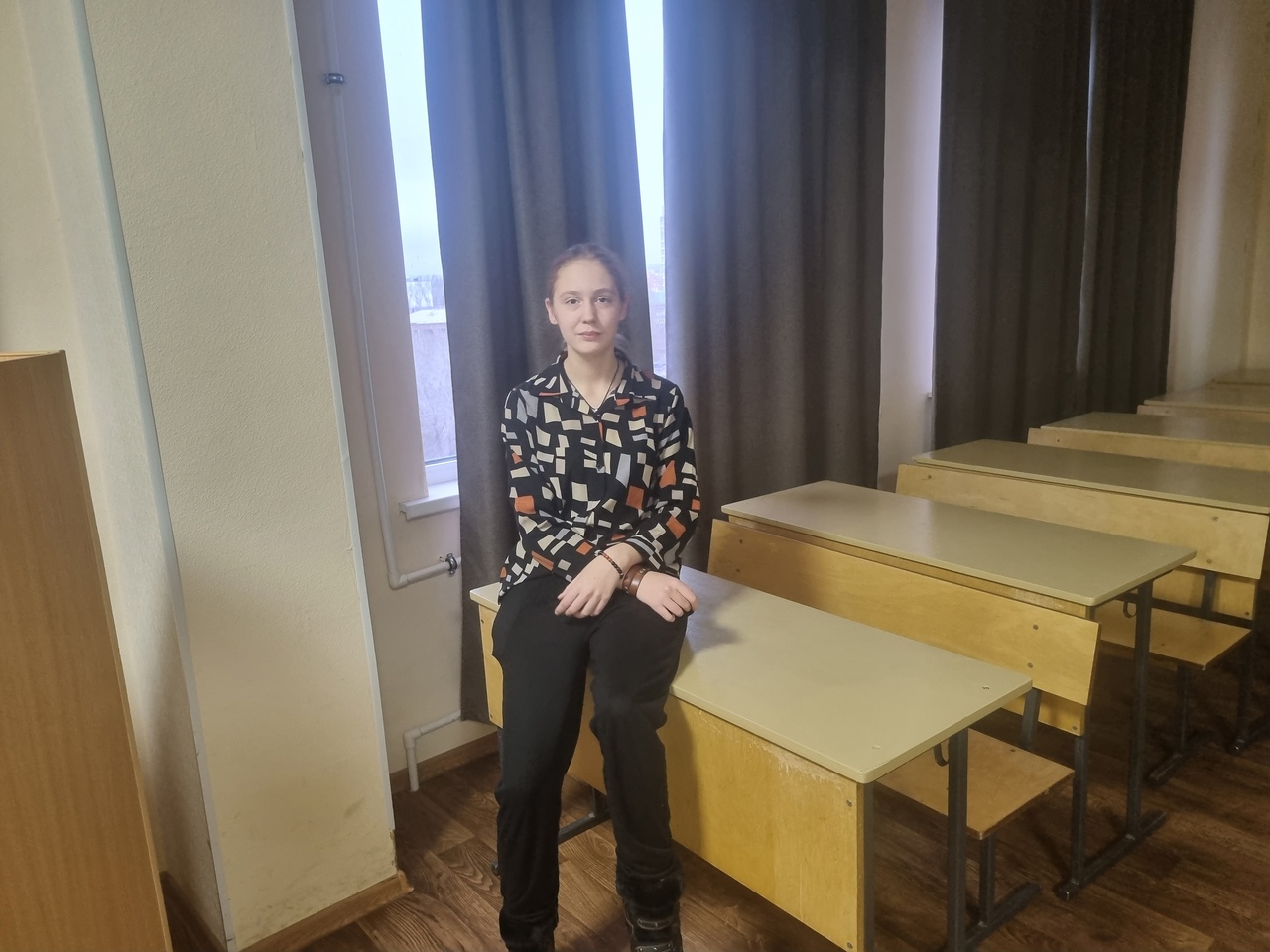 